　快進撃！　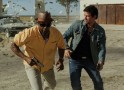 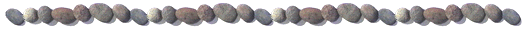 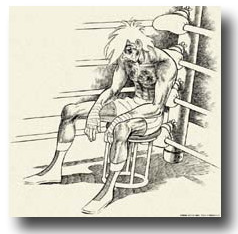 　以下に述べることは、登場する団体や個人の功績に対して、いかなる批判を加えるものではありません。その功績を評価しつつ、中矢個人が抱いた感想を述べたものです。　高校野球秋季大会終了後の９月末、『ミスター・サンデー』という日曜夜のニュース番組で、双葉高校野球部が取り上げられていました。その時間私は「夢の国」にいることが多く、その日も眠っていたのですが、妻が「起きて！」というので、「何か事件か！？」と飛び起きてみると、小樽支部予選での双葉高校の快進撃の模様が放映されていました。双葉高校野球部は、３年生引退後は部員不足で、登録メンバーの約半分をスキー部や帰宅部の生徒で補っていて、にもかかわらず、地区予選で勝ち上がりました。代表決定戦では北照高校に敗れてしまったけれども、テレビの放送では、その健闘を称えるものでした。私も途中からですが、楽しく見ていました。実際、双葉高校の試合も審判しましたが、「助っ人」が多い分、その戦い方は清々しく、小細工なしの気持ちの良い試合でした。私も、天塩高校にいたときは、小規模の学校なので、慢性的に部員不足でした。ぴったり９人で大会に出たことも、他の部から助っ人を借りて出場したこともあるので、部員不足の辛い気持ちも良く理解できているつもりです。ただ、双葉高校の側から見れば「快進撃！」であっても、北照高校以外の他のチームについて見ると、我々はちょっと「ダラシナカッタ」といわれてもしょうがありません。勝敗は水物で、時の運に左右されることも多いのですが、自前でチームが作れているのであれば、「負けてたまるか」という強い気持ちで勝負に臨みたいものです。ちなみにこの番組では、石井君のお父さんのコメントと写真も登場していました。　創設９年目にしてチームに初めての日本一をもたらした東北楽天イーグルス・田中将大投手の日本シリーズでのピッチングは圧巻でした。田中投手は今シーズン２４連勝の無敗でレギュラーシーズンを終え、昨年から今年のポスト・シーズンまで３０連勝と、あの「神様・仏様…」、あるいは「鉄人…」と呼ばれた稲尾投手の持つ連勝記録を、傍目には軽々と更新したように見えました。ただ、ここでも感じるのは、他のチームがあまりにも「ダラシナイ」のではないか？ということです。今年も一度、田中投手登板の日に、札幌ドームでファイターズ対イーグルス戦を観戦したのですが、もちろんファイターズの選手は田中投手に「負けてたまるか」と必死なのでしょうが打線に元気はなく、完全に田中投手に気圧されているようにも見えました。田中投手の連勝記録に関して、「自分がいたらこの記録は作らせていない」と発言していたのは、テキサス・レンジャーズのダルビッシュ投手ぐらいでしょうか。今年初めての敗戦投手になったとはいえ、日本シリーズ第６戦の１６０球完投、翌日ヨレヨレながらも胴上げ投手になった投球には、アメリカの野球関係者はヒヤヒヤしたことでしょうが、私は野球ファンとして、グッと来ました。現在ポスティングなどのシステムを整備中で、田中投手の今後については不透明な部分もありますが、来年はアメリカで多くの打者を薙ぎ倒す姿を見たいものです。　ご存じのように、田中投手は駒大苫小牧高校出身で、私は直接その球を見たことはないのですが、もしかしたら練習試合などで審判していたかも知れないと、こちらは勝手に身近に感じてしまう大投手です。そんな選手が、世界で活躍するかも知れないと考えるのは楽しいことで、スポーツの楽しみとも言えるかも知れません。スポーツでなくても、一つのことを続けていると、こういうことに出会うこともあるから、君たちも、何かやっていることがあれば、続けた方が良いですよ。